Nonlinear modulation of interacting between COMT and depression on brain functionThis supplemental materials include:Supplemental Table 1Supplemental Fig. 1-4Supplemental Table 1. Brain areas with significant disease effect on global functional connectivity density.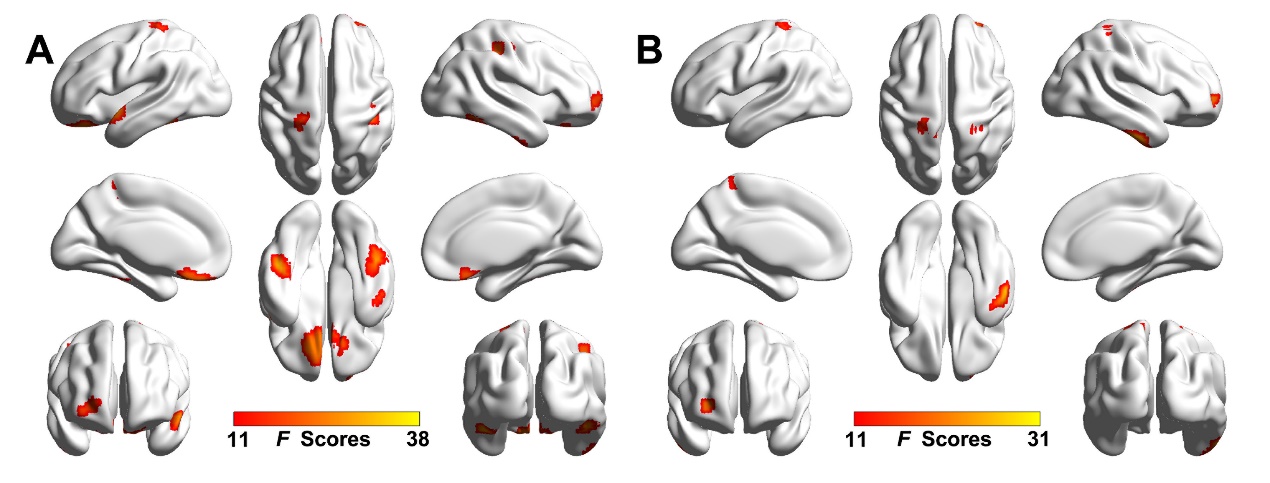 Supplemental Fig 1. The group differences of global FCD between CN and MDD groups at the connection thresholds at 0.5 (A) and 0.7 (B) (3dClustSim correction, p < 0.001). Abbreviations: FCD, functional connectivity density; CN, cognitively normal; MDD, major depressive disorder.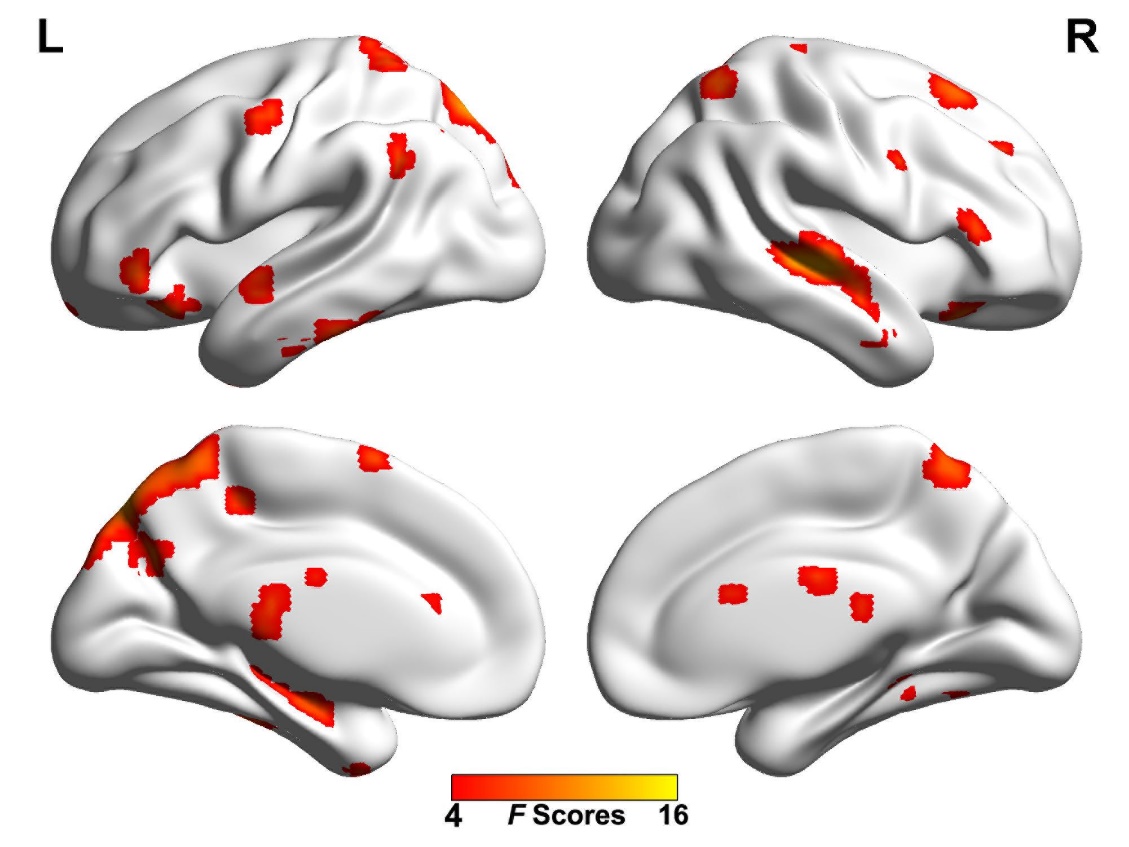 Supplemental Fig. 2. The main effect of COMT on global functional connectivity density at the connection thresholds at 0.6 (p < 0.05, uncorrected)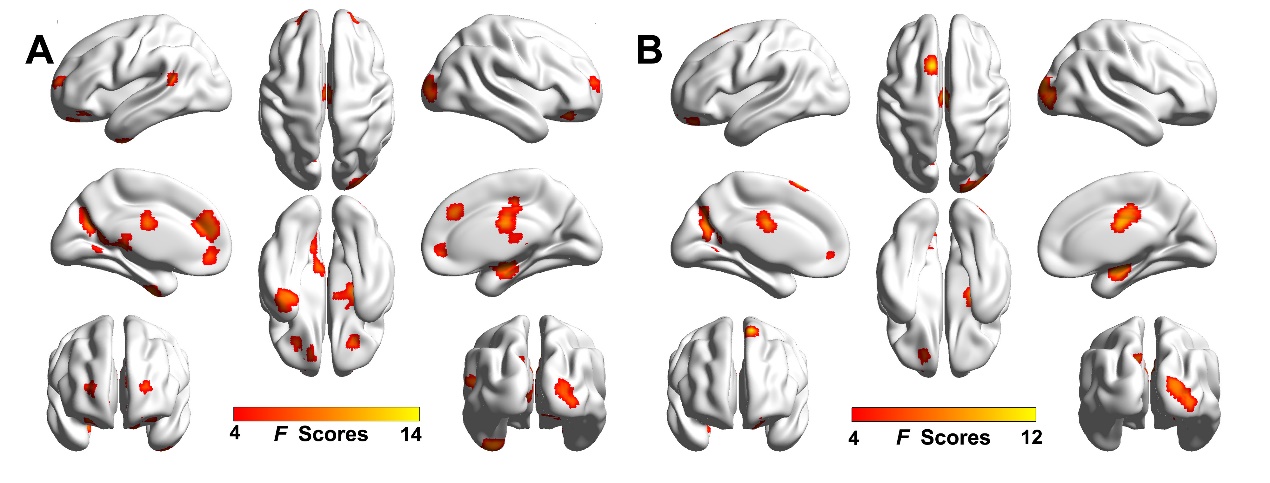 Supplemental Fig. 3. The Disease × COMT interaction effects on global functional connectivity density with the connection threshold of 0.5 (A) and 0.7 (B). (3dCulstSim correction, p < 0.05).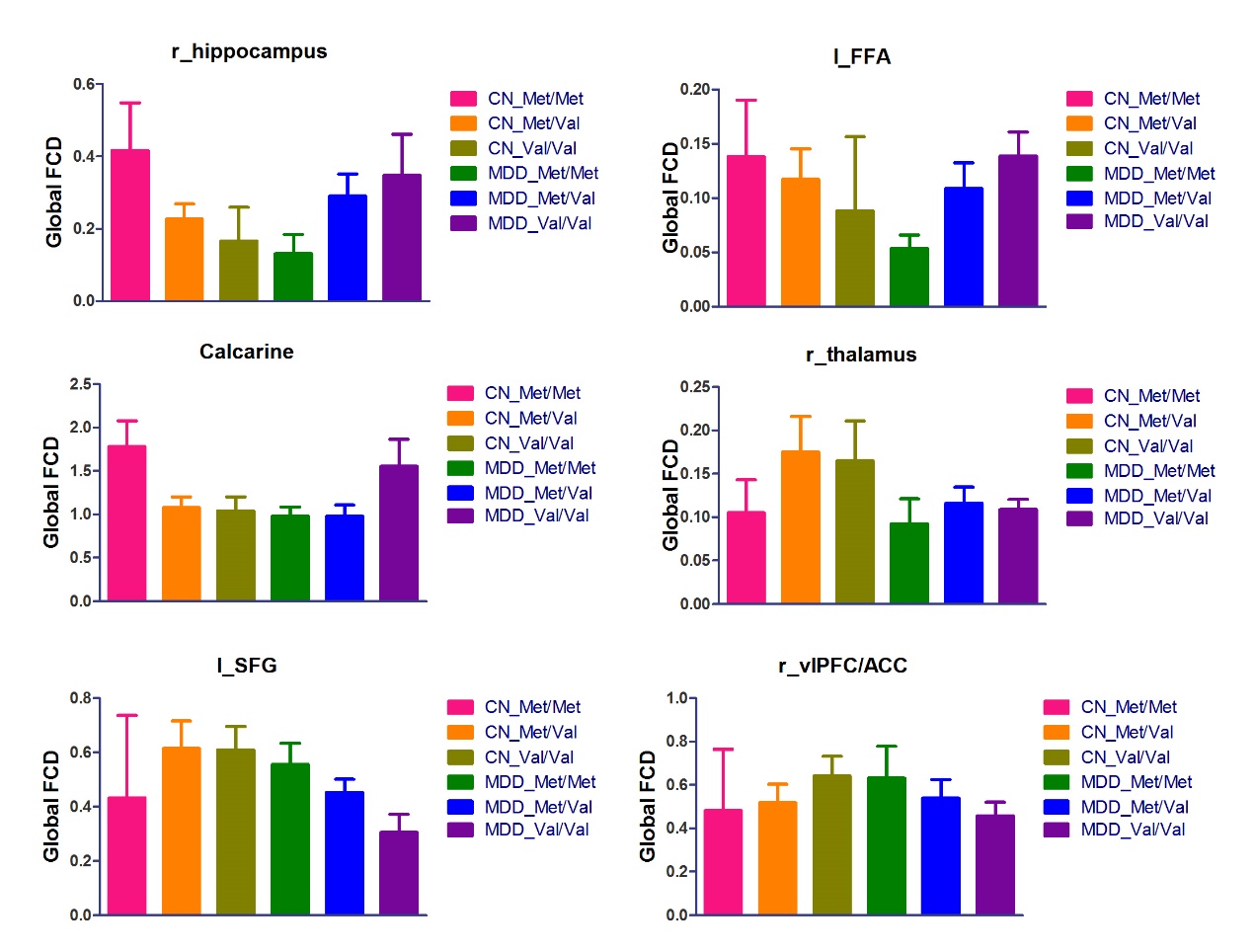 Supplemental Fig. 4. The modulation pattern of gFCD in different brain regions by the presumed dopamine signaling from high to low. Abbreviation: CN, cognitively normal; MDD, major depressive disorder; gFCD, global functional connectivity density. l_FFA, left fusiform area; l_SFG, left superior frontal gyrus; r_vlPFC/ACC, right ventrolateral prefrontal cortex / anterior cingulate cortex.Brain regionsBrodmann areaCluster size (voxels)MNI coordinates (x, y, z)Peak F-scoreLeft rectal gyrus1188-6, 33, -2413.96Left fusiform gyrus3771-45, -39, -1829.64Right fusiform gyrus376745, -39, -1225.16Left superior temporal gyrus3860-54, 3, -918.92Right postcentral gyrus38436, -24, 4519.73Left postcentral gyrus393-18, -33, 6617.97Right precentral gyrus48021, -39, 6016.89	Right ventrolateral prefrontal cortex104733, 57, -612.94